Информация для участия в электронном аукционе по продаже имущества банкротаУважаемые посетители сайта!Доводим до вашего сведения о возможностях участия в электронном аукционе по приобретению имущества банкрота.Информация по имуществу банкрота, реализуемому посредством электронного аукциона, доступна на сайте Реестра государственного имущества Комитета государственного имущества и приватизации Министерства финансов Республики Казахстан в разделе «Электронная торговая площадка» (ссылка на сайт: www.gosreestr.kz).Для просмотра перечня имущества банкрота вам необходимо во вкладке «Тип торгов» выбрать «Аукцион» – «Аукцион по продаже имущества банкротов».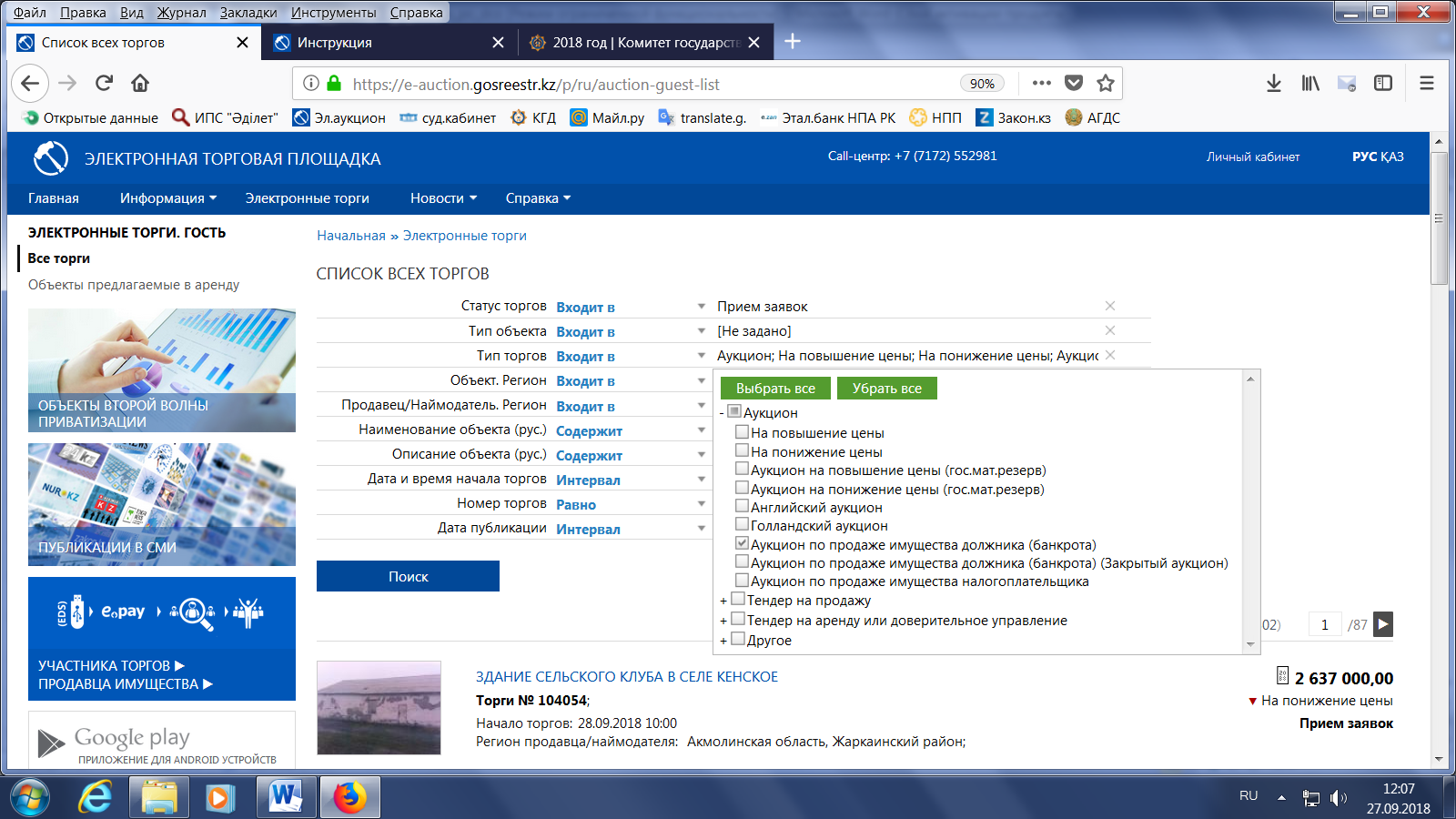 Кроме того, пользователям сайта www.gosreestr.kz предоставлена возможность выбора объектов продажи по наименованию, региону, описанию, дате и времени начала торгов.Обращаем внимание, что для участия в электронном аукционе вам необходимо зарегистрироваться на сайте www.gosreestr.kz.Подробнее о порядке регистрации и участия в электронном аукционе,             а также условиях размещения продавцом имущества банкрота на электронной торговой площадке вы можете узнать из видеоинструкций, пройдя                             по нижеследующим ссылкам:http://video.gosreestr.kz/vod/EA/2RegUserSys.mp4http://video.gosreestr.kz/vod/EA/3LoginCabinet.mp4http://video.gosreestr.kz/vod/EA/4OpisanieRazdela.mp4http://video.gosreestr.kz/vod/EA/8Ponijenie.mp4